INDICAÇÃO Nº 2429/2014Sugere ao Poder Executivo estudo para colocação de lombada na Rua Plácido Ribeiro Ferreira ao lado do nº17, Parque Zabani, neste município.Excelentíssimo Senhor Prefeito Municipal, Nos termos do Art. 108 do Regimento Interno desta Casa de Leis, dirijo-me a Vossa Excelência para sugerir que, por intermédio do Setor competente, que seja realizado estudos para colocação de lombada na Rua Plácido Ribeiro Ferreira ao lado do nº17, Parque Zabani, neste município.Justificativa:Moradores reclamam da alta velocidade imprimida pelos funcionários dos caminhões que fazem o trabalho de carga e descarga no supermercado Crema com acesso pela Rua Plácido Ribeiro Ferreira ao lado do nº 17 no parque Zabani. A Rua que antes era utilizada pelas crianças para lazer, até mesmo por falta de espaço melhor para brincadeiras, agora não brinca mais porque a rua de tornou perigosa e os motoristas não respeitam a velocidade no local. Moradores pedem uma solução.Plenário “Dr. Tancredo Neves”, em 10 de julho de 2.014.Celso Ávila-vereador-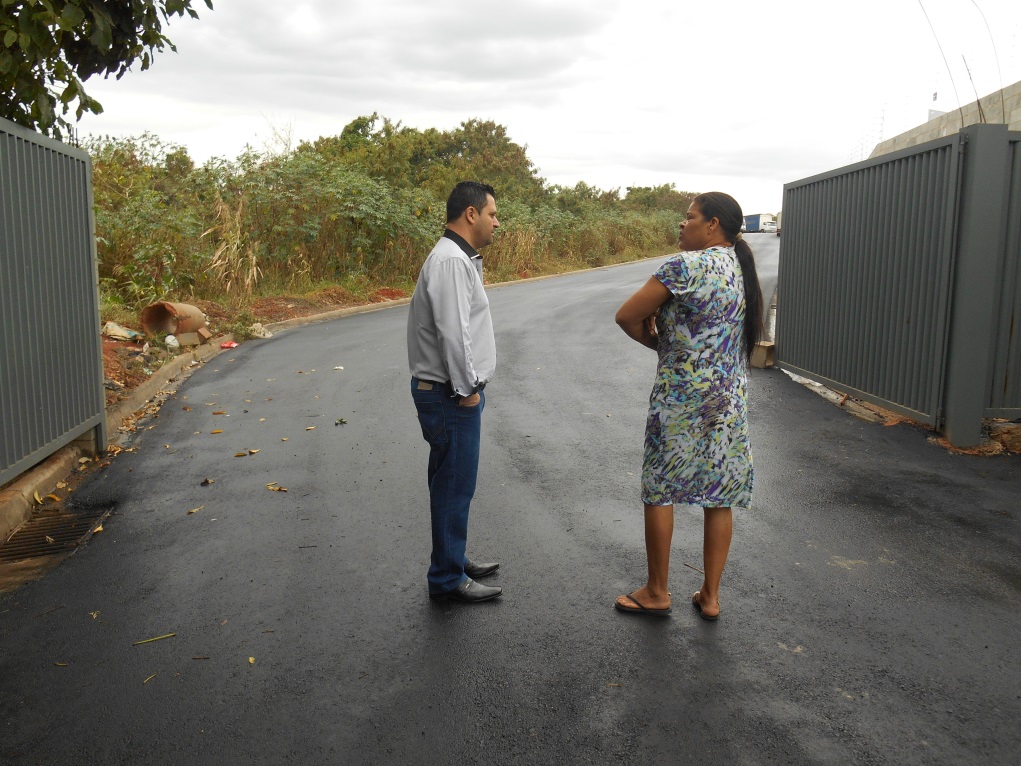 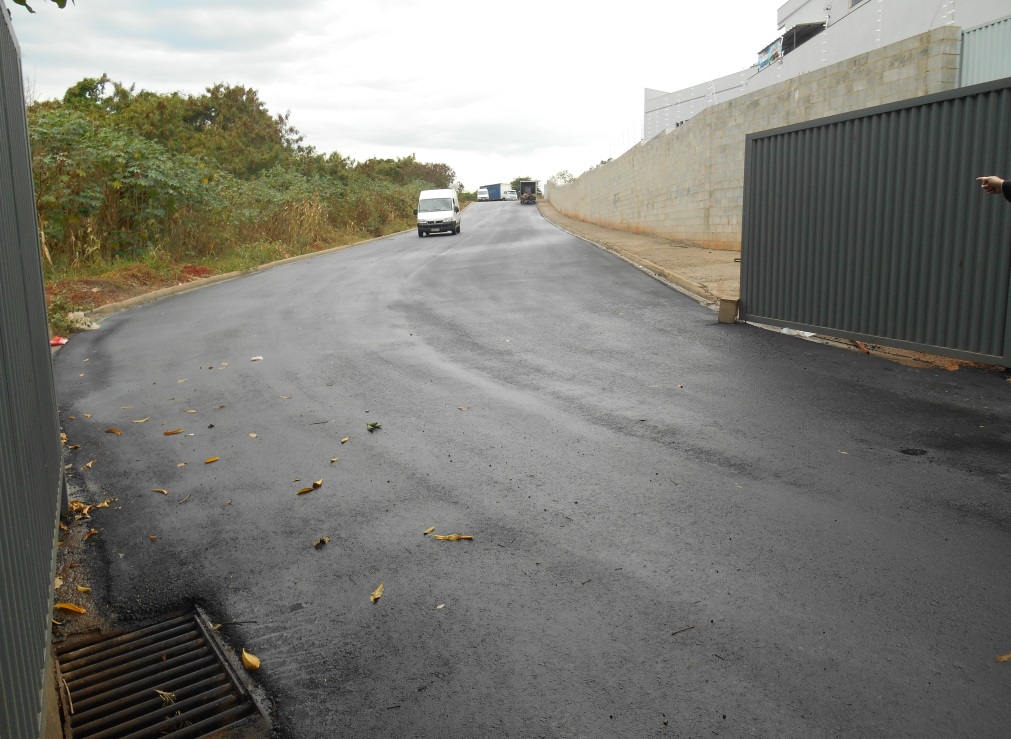 